All attenzione de…………………………….

come d' accordo, Vi aggiorno sulla tecnologia che abbiamo disponibile e che sono venuto a promuovere;
credo questa abbia un potenziale che le permetta di restare invariata per i prossimi 20-30 anni.
ed e' composta da due diverse tecnologie assemblate (ma attuabili anche singolarmente) 

La prima tecnologia: del tutto simile a quella dell Hybus Pininfarina
e' del POLIMI che attraverso lo spinoff ECO-Hybrid 
ha disponibile la modifica-revamping di vecchi bus euro 0 ed euro 1 (1990...), 
trasformandoli in un mezzi elettrici sostenuti da un generatore a metano 1500cc euro 6

La base della trasformazione riguarda la meccanica dei mezzi (esempio i bus Iveco 940 turbocity) in cui tutta la catena cinematica (motore 9400cc diesel, cambio, frizione) viene sostituita da: 
*un motore elettrico sulla differenziale, o due , uno per ruota…
*una piccola batteria (pseudo capacitori ENEA) che da sola può dare energia alla trazione per soli 10 kilometri, diminuendo costi perche durature (>30 anni di vita) ed con cicli di carica/scarica veloce.
*un generatore 1500cc della Punto o un rotativo a metano....

recuperando energia quando non si chiede coppia, si recupera energia in due fasi: sia dalla decelerazione che dalla vera e propria frenata, mantenendo comunque i freni tradizionali (di emergenza);
nel ciclo urbano, si può risparmiare l' 80% del costo combustibile.
Questo sistema, permette di avere automezzi paragonabili al nuovo, 
dato che contemporaneamente si prevede anche un completo ricondizionamento di ogni sua parte (carrozzeria, sterzo, freni, soffietti ed IE).
ad un costo di rigenerazione che è inferiore a un terzo di un pari categoria rispetto al nuovo. 
e permette di rimettere in servizio mezzi dismessi già fermi in deposito (riutilizzando capitale immobilizzato)
MANODOPERA: Su un dato investimento, la quota manodopera/ materie prime, passa dal 15% al 60%!!
mentre i costi della Materia Prima e commercializzazione , passano dal 85% del nuovo al 40% del RIGEN
(circa 100K euro uno di cui 60K in manodopera e 40K di materia prima, 
sul nuovo al costo di >300K uno, su 100K abbiamo solo 15K in Manodopera e 85K di Materia prima).Da notare che se la manodopera fosse interna, il costo sarebbe di meno di 40 000 euro in calando!!
MANUTENZIONE: altro vantaggio, e' che il costo se pure di un piccolo guasto meccanico a un motore tradizionale, sarebbe paragonabile alla sostituzione completa dell’ intero generatore in questo sistema (motore fiat 1500cc) e i tempi sarebbero abbattuti (mezz'ora)
il costo del motore generatore, e’ comunque inferiore al solo impianto di iniezione di un autobus standardAMMORTAMENTO: Un autobus tradizionale nuovo ad esempio EURO6 sarà soggetto a deperimento, 
mentre questa tech ha lo chassis-autobus è elettrico che avrà una affidabilità paragonabile a quella dei tram Breda di Milano, i quali funzionano fin dal 1928 e sono tutt’oggi operativi!! 
Con un generatore EURO6 come fosse un optional, e che sarà sempre facilmente sostituibile 
Questo permettera un ulteriore grossa riduzione del costo dell ammortamento dei mezzi

LA seconda tecnologia e' di ENEA e riguarda la parte aerea e l’ infrastruttura fissa, cioe’ la rete di alimentazione…ed e’ adattabile a richiesta sia alla line tipo filobus che tram, ma....con una modifica sorprendente!
ZEROFILO BUS ENEA 
premesso che la ricarica per induzione (da sotto il manto stradale) potrebbe essere buona nei parcheggi, o al solo capolinea, questo tipo di ricarica non e' buona nei circuiti urbani dei bus, perche richiede un estrema precisione nel punto di arresto....
mentre questo pantografo oltre a permette di attaccarsi alla rete esistente del filobus o dei tram, 
§ CABLANDO le pensiline adiacenti a linee ad alta tensione come quelle di Metro, Circumvesuviana o Cumana,  fornendo le stesse pensiline di soli 5-6 mt di mono o bifilare; questo permetterà una ricarica velocissima dell’ accumulatore che i tram-filobus NON hanno…il tutto nel tempo dei 10/15 secondi in cui i passeggeri scendono e salgono sul mezzo....dando l’autonomia in pura alimentazione elettrica per quei 7-10 kilometri necessari ad arrivare a una pensilina successiva

A Napoli, questo permetterà di avviare il generatore a combustibile (metano) per tempi ridottissimi o per emergenza; quindi si copriranno i percorsi urbani al 99% in puro elettrico.
Mentre il generatore, permette di superare una pendenza a pieno carico del 14%I due motori elettrici (uno per ruota) sono da 160kW ed hanno una torsione di ben 16000Nm alla ruota.L’elettronica, e’ compatta ed economica dato che l’alimentatore (DC/AC) diventa anche caricabatteria (DC/DC) naturalmente alla tensione di rete filobus di 750VoltElettronica e motori sono gia testati e rodati sul nuovo,  dato che stanno già circolando 100 bus come preserie …ed hanno percorso 12 milioni di kilometri senza avere problemi…NB: questo sistema puo essere anche ampliato sulla rete a basso voltaggio 220V ma deve comprendere accumulatori (distribuiti) propedeutici a una trasformazione della rete in SMART GRID!!
Confidando nella vostra attenzione e preparazione, credo vi risulterà evidente la validità del sistema e quindi pure la sua capacita di attrazione di vari interessi, specialmente ecologici oltre ad economici;         il tutto coerente anche con il principio della Decrescita felice delle 3R (riciclo-recupero-riduzione) Se si riuscisse a soddisfare il presupposto di avere almeno un centinaio di mezzi da modificare, ottenibile per affido diretto (dato che si riqualifica il parco mezzi esistente, già di proprietà del cliente ) ed evitando do passare per il bando europeo obbligatorio per l’acquisto del nuovo; si potrebbe pensare di riaprire l’azienda Irisbus

Comunque, si potrà cominciare con numeri inferiori anche presso autofficine aziendali di ANM .
Saluti da Mirco Sangalli 3474078367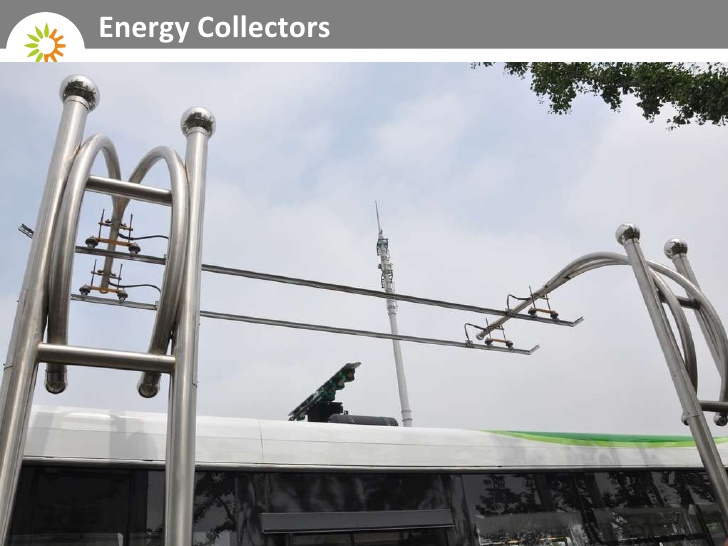 